ТЕРРИТОРИАЛЬНАЯ ИЗБИРАТЕЛЬНАЯ КОМИССИЯЗАВОЛЖСКОГО РАЙОНА ГОРОДА ЯРОСЛАВЛЯРЕШЕНИЕг. ЯрославльО формировании  участковой избирательной комиссии избирательного участка № 1841Рассмотрев предложения по кандидатурам для назначения в составы участковых избирательных комиссий, в соответствии со статьями 20, 22, 27 Федерального закона от 12 июня 2002 года № 67-ФЗ «Об основных гарантиях избирательных прав и права на участие в референдуме граждан Российской Федерации», Методическими рекомендациями о порядке формирования территориальных, окружных и участковых избирательных комиссий, утвержденными постановлением Центральной избирательной комиссии Российской Федерации от 15.03.2023 № 111/863-8, и статьями 7, 8 и 11 Закона Ярославской области от 08.07.2016 № 60-з  «О системе избирательных комиссий Ярославской области», территориальная избирательная комиссия Заволжского района  решила: 1. Сформировать участковую избирательную комиссию избирательного участка № 1841 со сроком полномочий пять лет (2023-2028 гг.), назначив в состав членов участковой избирательной комиссии с правом решающего голоса лиц согласно прилагаемому списку.2. Направить решение в Избирательную комиссию Ярославской области, участковую избирательную комиссию избирательного участка № 1841.3. Разместить  решение на официальном сайте Избирательной комиссии Ярославской области в информационно-телекоммуникационной сети «Интернет» на странице территориальной избирательной комиссии Заволжского района города Ярославля.4. Контроль за исполнением  решения возложить на председателя территориальной избирательной комиссии Величко Е.В.	 Председатель территориальной избирательной комиссии	                                                                    		Е.В. ВеличкоСекретарь территориальной избирательной комиссии                                                                            	Т.В. ЗариповаПриложение  к решению территориальной избирательной комиссии Заволжского района города Ярославля от 31 мая  2023 года № 56/421Список членов участковой избирательной комиссии с правом решающего голосаУчастковая избирательная комиссия избирательного участка № 1841Количественный состав комиссии – 16 членовСрок полномочий пять лет (2023-2028 гг.)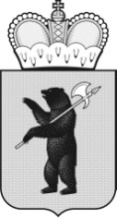 31 мая 2023 г.            № 56/421№ п/пФамилия, имя, отчество члена участковой избирательной комиссии с правом решающего голосаСубъект предложения кандидатуры в состав избирательной комиссииАлексеев Антон Андреевичсобрание избирателей по месту жительстваАллахвердили Анна СергеевнаЯрославское региональное отделение Политической партии ЛДПР - Либерально-демократической партии РоссииВолкова Василиса АлександровнаЯРОСЛАВСКОЕ ОБЛАСТНОЕ ОТДЕЛЕНИЕ политической партии "КОММУНИСТИЧЕСКАЯ ПАРТИЯ РОССИЙСКОЙ ФЕДЕРАЦИИ"Иванова Анна Вячеславовнасобрание избирателей по месту жительстваКашина Елена Евгеньевнасобрание избирателей по месту жительстваМаслова Елена Геннадьевнасобрание избирателей по месту работыПеснякова Татьяна ЮрьевнаМестное отделение города Ярославля Всероссийской политической партии "ЕДИНАЯ РОССИЯ"Рогов Андрей Викторовичсобрание избирателей по месту жительстваСмирнова Анна Владимировнасобрание избирателей по месту работыСмирнова Марина Анатольевнасобрание избирателей по месту работыХаритонова Елена Юрьевнасобрание избирателей по месту жительстваХозов Михаил Александровичсобрание избирателей по месту жительстваХозова Алена МихайловнаРегиональное отделение Социалистической политической партии "СПРАВЕДЛИВАЯ РОССИЯ - ПАТРИОТЫ - ЗА ПРАВДУ" в Ярославской областиХозова Оксана Анатольевнасобрание избирателей по месту жительстваШевелева Алина Алексеевнарегиональное отделение в Ярославской области Политической партии "НОВЫЕ ЛЮДИ"Шевелева Ольга Сергеевнасобрание избирателей по месту работы